Master thesis / Bachelor Thesis / Term paper/ on the subject ofConsumer Logistics and Purchasing Process for Fast Moving Consumer Goodsvon: Mustermann, MaxMatrikel-Nr.: 24435557Studiengang: Betriebswirtschaftslehre Adresse: Im HaudegenBetreuer: Prof. Dr. MustermannBearbeitungszeit: 03.06.2015 – 28.09.2015Table of ContentsTable of Contents	IList of Figures	IIList of Tables	IIIList of Abbreviations	IV1	Introduction	11.1	Research Objective	11.2	Way of Argumentation	12	Consumer Logistics	22.1	General Introduction	22.2	Conceptualizing Consumer Logistics	22.3	Consumption Related Behavior	32.3.1	A brief Background on Grounded Theory	32.3.2	Ethnography and Participant Observation	33	Summary and Conclusions	43.1	Contributions to Consumer Logistics	43.2	Limitations and Implications for further research	4References	AAppendix	BList of FiguresFigure 1: A Process Model of Consumer Logistics Decisions	2List of TablesTable 1: Identified Consumer Logistic Functions	3List of AbbreviationsIntroductionGranzin and Bahn (1989, p. 15) provided a new field of study under the name of Consumer Logistics (CL). They recognized that Industrial Logistics and Supply Chain Management (SCM) as well, only consider the distribution of goods up to the Point-Of-Sale (POS), and therefore neglect the “last mile” to the Point-Of-Consumption (POC). Although, today’s online food retailing has become more popular, most consumers still prefer shopping at stationary stores, such as supermarkets, hypermarkets and discounters (Ernst & Young (EY) 2014, n. p.)... Research Objective….. Therefore, the following research question guides this study to developing and applying a new approach that hopefully accomplishes the study’s objective with new insights on CL: What insights can we gain about Consumer Logistics, by studying the actions and decisions of consumers as they engage in shopping for groceries and managing their households? Way of ArgumentationIn order to gain a comprehensive understanding on CL, the study starts by providing the theoretical background (Chapter 2)… Having a theoretical background in mind, a “Grounded Approach” methodology is developed (Chapter 3). The basis for this approach is constituted from Grounded Theory (GT) from …Chapter 6 summarizes the findings from this study and contributes an outlook for further research on Consumer Logistics.Consumer LogisticsGeneral IntroductionIn order to satisfy their needs, consumers participate in the distribution of goods, as they plan and conduct shopping trips to procure goods. They further support the movement and handling of goods from the POS to the POC. Conceptualizing Consumer LogisticsThe task of logistics can be defined as to provide […] the right quantities of goods most efficiently at the right place in the right order within the right time” (Gudehus and Kotzab, 2012, p .3). …. Each area includes decisions and activities that condition the efficiency and effectiveness of system performance. Figure 1 illustrates the descriptive process model. Figure 1: A Process Model of Consumer Logistics Decisions (Granzin and Bahn, 1989, p. 93)Location (1) concerns all activities in regard to decisions on space and time. Probably the most crucial decision in reference to the dwelling, in terms of a house instead of an apartment, has different consequences on the following decisions/activities within the system’s process. A house might allocate more space than an apartment, which enables the consumer to storeTable 1: Identified Consumer Logistic Functions (adapted from Granzin, 1990, pp. 248-251)Consumption Related Behavior A brief Background on Grounded TheoryEthnography and Participant ObservationSummary and ConclusionsContributions to Consumer LogisticsLimitations and Implications for further researchReferencesChopra, Sunil/Meindl, Peter (2014): Supply Chain Management: Strategie, Planung und Umsetzung. Fifth Edition. Hallbergmoos: Pearson.Ernst & Young (EY) (2014): EY Studie – Lebensmittel-Kauf im Netz vor dem Durchbruch – EY – Deutschland. Online available at: http://www.ey.com/de/de/newsroom/news-releases/20140203-ey-news-lebensmittel-kauf-im-netz-vor-dem-durchbruch (Accessed: 26-08-2014 [MEZ] 15:13).Granzin, Kent L. (1990): The consumer logistics system: a focal point for study of household-consumption process. In: Journal of Consumer Studies & Home Economics, 14 (3), 239-256.Granzin, Kent L./Bahn, Kenneth D. (1989): Consumer logistics: conceptualization, pertinent issues and a proposed program for research. In: Journal of the Academy of marketing Science, 17 (1), 91-101.Gudehus, Timm/Kotzab, Herbert (2012): Comprehensive logistics. Heidelberg and New York: Springer-Verlag Berlin Heidelberg.Lysons, Kenneth/Farrington Brian (2012): Purchasing and supply chain management. Eighth Edition. Harlow et al.: Pearson.AppendixAll documents of the Appendix can be found on the attached disc.Table of ContentsObservation protocol of household IPre-trip interview transcript of household IPost-trip interview transcript of household ICoding results of household IIObservation protocol of household IIPre-trip interview transcript of household IIPost-trip interview transcript of household IICoding results of household IIObservation protocol of household IIIPre-trip interview transcript of household IIIPost-trip interview transcript of household IIICoding results of household IIIObservation protocol of household IVPre-trip interview transcript of household IVPost-trip interview transcript of household IVCoding results of household IVEidesstattliche ErklärungHiermit erkläre ich, dass ich die vorliegende Arbeit selbständig und ohne Verwendung anderer als der angegebenen Hilfsmittel angefertigt habe. Alle Stellen, die wörtlich oder sinngemäß aus veröffentlichten oder unveröffentlichten Schriften entnommen wurden, sind als solche kenntlich gemacht. Die Arbeit ist in gleicher Form oder auszugsweise im Rahmen anderer Prüfungen noch nicht vorgelegt worden.Bremen, 24.09.2014                                                                      ________________________          Max Mustermann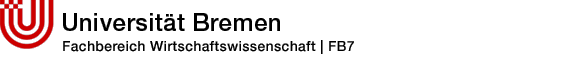 Lehrstuhl für ABWL und Logistikmanagement
Lehrstuhlinhaber: Prof. Dr. Herbert KotzabCCCore CategoryCLConsumer LogisticsECREfficient Consumer ResponseFMCGFast Moving Consumer GoodsGTGrounded TheoryH&SHandling and StorageOOSOut-of-StockPOCPoint of ConsumptionPOSPoint of SaleSCMSupply Chain ManagementIn-home stock management (inventory): Includes activities/decisions on: where items to store at home, when to buy a product, the discard of items, the removal of items from stock, the management of the household’s supply, determination of the needs, control of available items at home, and the formalization of a shopping list.Selection of trip origin (location): Includes activities/decision on: from where to start the shopping trip. Trip management (transportation): Includes activities/decisions on: which vehicle, means of transport to use, which route to follow, when to shop (time), persons who has to shop with whom. Trip rescheduling (transportation): Includes activities/decisions on: how to substitute items if the shopping trip is not possible, postponing or canceling the shopping trip.Nature of travel (transportation): Includes activities/decisions on: taking a long trip or a short trip, how much time should be spent, how many and which stores are visited, involvement of carrying purchased items.Store selection and usage (location): Includes activities/decisions on: the type of store, how many stores to visit in regard to time limit, comparison between stores in regard to prices and products.In-store information gathering (communication): Includes activities/decision on: what products to buy due to information from store personnelIn-store substitution (inventory): Includes activities/decision on: substitution of the item by another article, product, or brand, in regard to Out-of-Stock (OOS), or by switching the store.Transport-related materials handling (handling and storage): Includes activities/decisions on: how to manage conveyance of items within the store, home, and from the mode of transportation.In-home customer service communication (communication): Includes activities/decisions on: arrangement of joint needs, discussions about feedback and satisfaction of the shopping trip. External food supply (location): Includes activities/decisions on: the supply of food, eating in a restaurant, or food delivery.Household supporting operations (handling and storage): Includes activities/decisions on: Maintenance of equipment (vehicle), disposing of garbage, supporting the household.